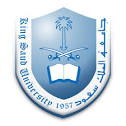 College of business administrationKing saud university- al Muzahimiyah branchCourse Specification: MAcroeconomics (ECON- 102)Distribution of Marks:Subject Coordinator: Dr. Md. Izhar AlamSubject Coordinator: Dr. Md. Izhar AlamSubject Coordinator: Dr. Md. Izhar AlamSubject Coordinator: Dr. Md. Izhar AlamInstructor:Dr. Md. Izhar AlamDr. Mohd. ImranInstructor title:Asstt. ProfessorOffice:F 091  F092Phone:1195; 1171Teaching Hours:45Email:mialam@ksu.edu.samyunus@ksu.edu.sa Required TopicsCredit hrsWeekIntroduction:Nature and Scope of Macro Economics; Differences between microeconomics and macroeconomics; Goal & Importance of macroeconomics; Tools of macroeconomics; Major Issues and Concerns of Macroeconomics; Post- Keynesian Developments in Macroeconomics- Monetarism, Supply- side Economics and Rational Expectations Theory, Review Questions, Internal Assessment.52National Income:Concepts- Gross Domestic Product (GDP), Gross National Product (GNP) at market price and factor cost, Real & Nominal, Deflator, etc; Measurement and limitation of National Income; Circular flows of Income in two, three and four sector economy, Review Questions, Internal Assessment.41Determination of Income and Employment:Classical Theory of Employment, Say’s Law of Market; Keynesian theory of employment- Aggregate demand & Aggregate Supply; Inflation & Deflation- Causes and Remedies; wages and unemployment; determination of National Income- Keynesian two, three and four sector model, Review Questions, Internal Assessment.93First Exam20 marks20 marksConsumption and Saving:The principle of Effective Demand; Consumption Function- Average and Marginal Propensity to consume and save, Theories of consumption- Keynesian Absolute/Psychological law, Post- Keynesian Consumption Theories- Absolute & Relative Income Hypothesis, Permanent Income Hypothesis, Life Cycle Hypothesis, Review Questions, Internal Assessment.41IS- LM Model:Concepts, features and determination. Review Questions, Internal Assessment.31Theories of Investment, Multiplier Accelerator & Business Cycle: Concepts, Types of investment, Determination of level of investment, Marginal Efficiency of Capital (MEC), Concepts and Working of Multiplier & Accelerator, Concepts and features of Business/Economic Cycle, Review Questions, Internal Assessment.41National Budget:Concept and types of budget, Government deficit and debt, Fiscal policy, Review Questions, Internal Assessment.31Second Exam20 marks20 marksMonetary System and Monetary Policy: Money and its types and functions; Meaning and Functions of Central Bank and Commercial Banks; Monetary policy of Central Bank, Review Questions, Internal Assessment.41International Trade, Finance, Balance of Payment and Exchange Rate:Theories of International Trade; International Financing, Meaning and components of Balance of Payments; Meaning, types and determination of Exchange Rate, Review Questions, Internal Assessment.52 Economic Growth & Development:Meaning, determinants and differences between Economic growth and development, Theories of Economic growth and development, Review Questions, Internal Assessment.41Final Exam40 marks40 marksS. No.ExaminationsMarks1.First Exam20 marks2.Second Exam20 marks3.Internal Assessment20 marks4.Final Exam40 marks5.Total 100 marks